H L Á Š E N Í   M Í S T N Í H O   R O Z H L A S U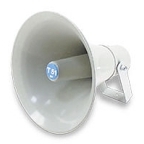 ČTVRTEK – 20. 12. 2018Milí spoluobčané.Přejeme vám příjemné dopoledne.Poslechněte si naše hlášení.Klubovna seniorů je v době od 17. prosince 2018 do 7. ledna 2019 UZAVŘENA.Dnes 20. prosince v 17.00 hodin jste všichni srdečně zváni na náměstíčko před OÚ, kde nám děti ze základní a mateřské školy budou zpívat u vánočního stromu. Nebude chybět punč a vánoční dílny ve škole! Těšíme se na vás!Školní jídelna vaří do pátku 21. prosince a pak od čtvrtka 3. ledna 2019.Úhrada obědů v tomto týdnu bude probíhat v účtárně ZŠ: ve čtvrtek	20. 12.	  8.00 – 14.00 hodinOd ledna 2019 již budete obědy platit v hotovosti ve ŠJ u vedoucí paní Neumanové a to každé:              pondělí	  8.00 – 11.00 hodin a              středu	12.00 – 14.30 hodin	Svozová firma odpadu oznamuje, že plánovaný svoz plastu a papíru se posune ze středy 26. prosince na čtvrtek 27. prosince. MUDr. Petr Vymlátil upozorňuje na mimořádnou ordinační dobu v zubní ordinaci po dobu vánočních svátků, která bude ve čtvrtek a v pátek 27. a 28. prosince od 9.30 do 17.00 hodin a na Silvestra 31. prosince od 7.00 do 14.00 hodin. Pravidelná ordinační doba začne ve středu 2. ledna 2019 v 11.00 hodin.MUDr. Peter Keller mezi svátky ordinuje následovně:ve čtvrtek 	27. 12. 	ve Velkém Újezděv pátek  	28. 12	v Přáslavicích v řádných ordinačních hodináchv pondělí	31.12.	neordinujeŘádná ordinační doba začne ve středu 2. 1. 2019. Kdo z občanů by měl od ledna 2019 zájem o zbytky jídla ze školní jídelny, ať toto nahlásí u paní vedoucí ve školní jídelně.